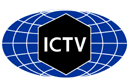 Part 1: TITLE, AUTHORS, APPROVALS, etcAuthor(s) and email address(es)Author(s) institutional address(es) (optional)Corresponding authorList the ICTV Study Group(s) that have seen this proposalICTV study group comments and response of proposerICTV Study Group votes on proposalAuthority to use the name of a living personSubmission datesICTV-EC comments and response of the proposerPart 3: TAXONOMIC PROPOSALName of accompanying Excel moduleAbstractText of proposalSupporting evidence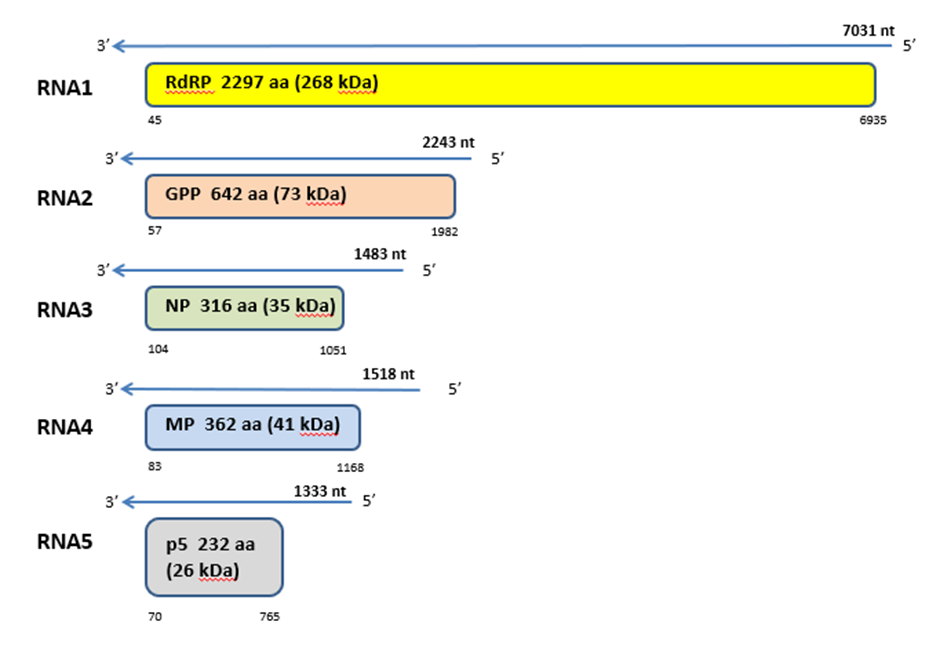 Figure 1. Genome organization of ash shoestring-associated virus (ASaV). Colored boxes represent the protein encoding region (ORF) for each RNA. The length of RNAs, the putative protein product for each ORF, function (if known), and estimated molecular weight are provided. The genomic RNAs are not drawn to scale. 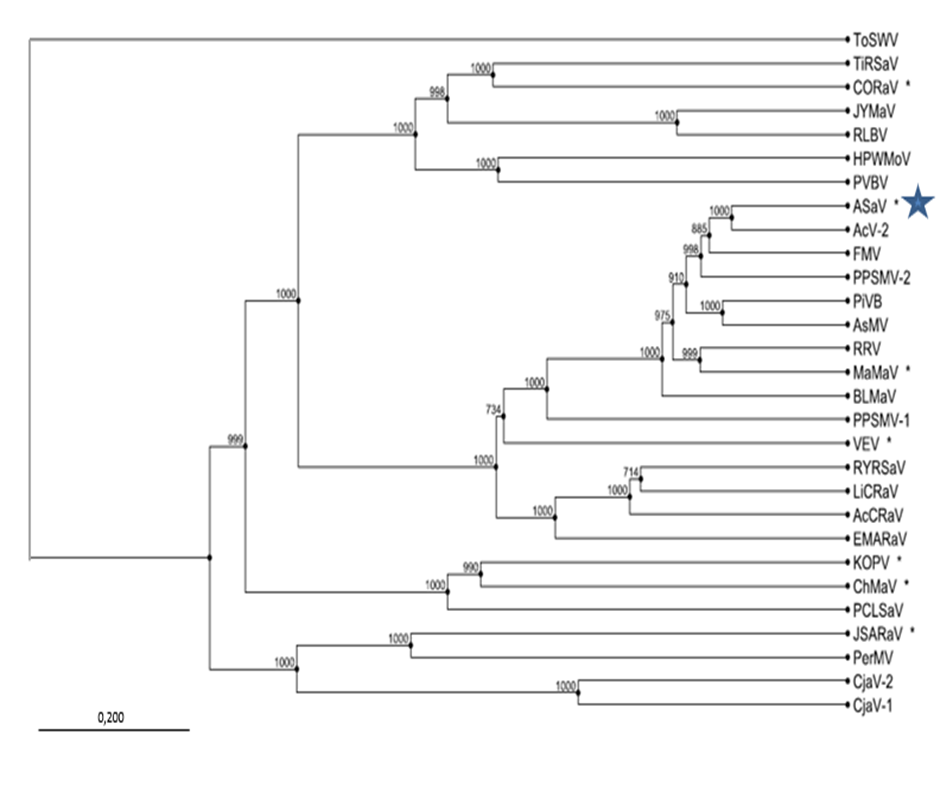 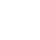 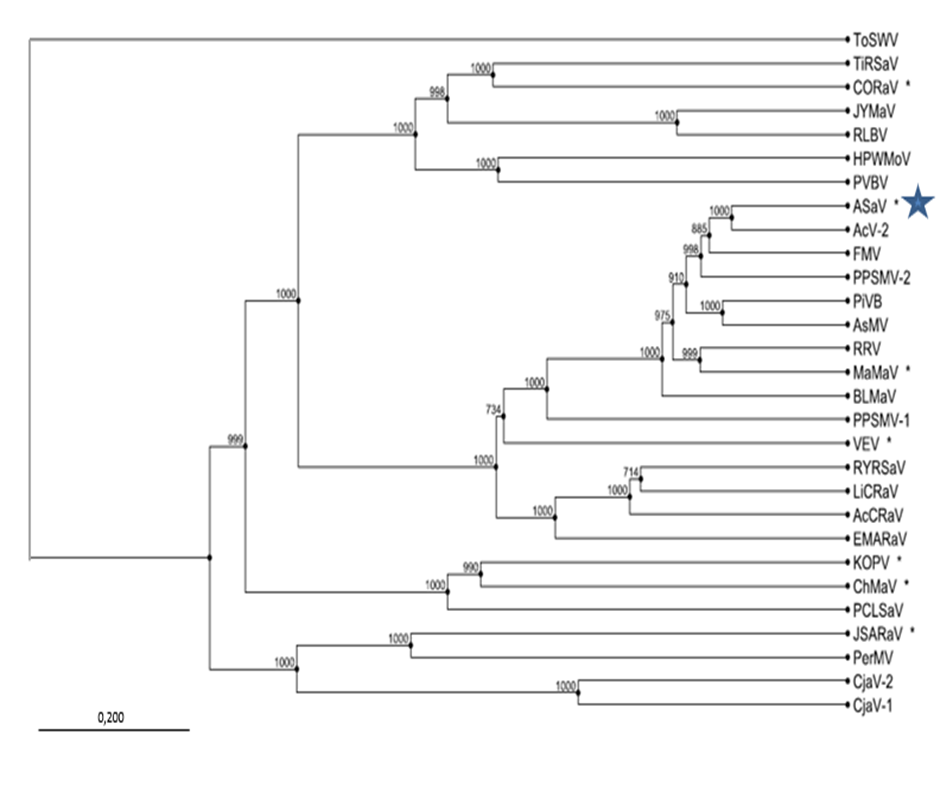 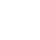 Figure 2. Phylogenetic tree constructed with amino acid sequences encoded by RNA1 (RdRP), of recognized emaraviruses and corresponding tentative species (indicated by a red square). Alignment was obtained using ClustalW, and analyzed by the Neighbor-Joining method, with 1000 bootstrap replicates. The percentage of replicate trees in which the associated taxa clustered together in the bootstrap is shown next to the branches (when >70%). TSWV (tomato spotted wilt virus), a tospovirus of the family Tospoviridae, was used as an outgroup species. Actinidia chlorotic ringspot-associated virus (AcCRaV), Actinidia virus 2 (AcV-2), ash shoestring-associated virus (ASaV), aspen mosaic-associated virus (AsMaV), blackberry leaf mottle associated virus (BLMaV), Camellia japonica-associated virus 1 (CjaV-1), Camellia japonica-associated virus 2 (CjaV-2), chrysanthemum mosaic-associated virus (ChMaV), common oak ringspot-associated virus (CORaV), European mountain ash ringspot-associated virus (EMARaV), fig mosaic virus (FMV), High Plains wheat mosaic virus (HPWMoV), Japanese star anise ringspot-associated virus (JSARaV), jujube yellow mottle-associated virus (JYMaV), karaka Okahu purepure emaravirus (KOPV), lilac chlorotic ringspot-associated virus (LiCRaV), maple mottle-associated virus (MaMaV), palo verde broom virus (PVBV), pear chlorotic leaf spot-associated virus (PCLSaV), perilla mosaic virus (PerMV), pigeonpea sterility mosaic virus 1 (PPSMV-1), pigeonpea sterility mosaic virus 2 (PPSMV-2), Pistacia virus B (PiVB), raspberry leaf blotch virus (RLBV), redbud yellow ringspot-associated virus (RYRSaV), rose rosette virus (RRV), ti ringspot-associated virus (TiRSaV), and Vitis emaravirus (VEV). ReferencesElbeaino T, Digiaro M, Mielke-Ehret N, Muehlbach HP, Martelli GP and ICTV Report Consortium (2018) ICTV Virus Taxonomy Profile: Fimoviridae. J Gen Virol 99(11):1478-1479. PMID: 30204080, DOI: 10.1099/jgv.0.001143Gaskin TR, Tischendorf M, Günther I, Rehanek M, Büttner C, von Bargen S (2021) Characterization of a novel emaravirus affecting ash species (Fraxinus spp.) in Europe. Forests, 12, 1574. doi.org/10.3390/f12111574 Mielke N, Muehlbach HP (2007) A novel, multipartite, negative-strand RNA virus is associated with the ringspot disease of European mountain ash (Sorbus aucuparia L.). J Gen Virol 88:1337–1346. PMID: 17374780. DOI 10.1099/vir.0.82715-0https://talk.ictvonline.org/ictv-reports/ictv_online_report/negative-sense-rna-viruses/w/fimoviridae/981/genus-emaravirusCode assigned:2022.019PShort title: Create Emaravirus fraxini as a new species in the genus Emaravirus, family FimoviridaeShort title: Create Emaravirus fraxini as a new species in the genus Emaravirus, family FimoviridaeShort title: Create Emaravirus fraxini as a new species in the genus Emaravirus, family FimoviridaeGaskin TR, Tischendorf M, Günther I, Rehanek M, Büttner C, von Bargen Sthomas.gaskin@lelf.brandenburg.de;max.tischendorf@t-online.de;i_guenther2015@yahoo.com;marius-rehanek@t-online.de;carmen.buettner@agrar.hu-berlin.de;susanne.von.bargen@agrar.hu-berlin.deBrandenburg State Office of Rural Development, Agriculture and Land Consolidation (LELF), Müllroser Chaussee 54, 15236 Frankfurt, GermanyDivision Phytomedicine, Thaer-Institute of Agricultural and Horticultural Sciences, Humboldt-Universität Zu Berlin, Lentzeallee 55/57, 14195 Berlin, GermanySusanne von Bargen, susanne.von.bargen@agrar.hu-berlin.de Fimoviridae Study GroupStudy GroupNumber of membersNumber of membersNumber of membersStudy GroupVotes supportVotes againstNo voteFimoviridae5Is any taxon name used here derived from that of a living person (Y/N)NTaxon namePerson from whom the name is derivedPermission attached (Y/N)Date first submitted to SC ChairApril 26, 2022Date of this revision (if different to above)May 27, 20222022.019P.N.v1.Emaravirus_1ns.xlsxThe creation of the new species Emaravirus fraxini in the genus Emaravirus, family Fimoviridae, is proposed to accommodate ash shoestring-associated virus (ASaV), identified in Switzerland, Germany, Italy and Sweden on European ash (Fraxinus excelsior) and manna ash (F. ornus) trees, as its exemplar virus isolate. The new species consists of five segmented, linear, single-stranded (ss), negative sense RNA genomes, fully sequenced, which show features common to homologous RNAs of other known emaravirus species, but from which it differs significantly in nucleotide and amino acid sequences. 